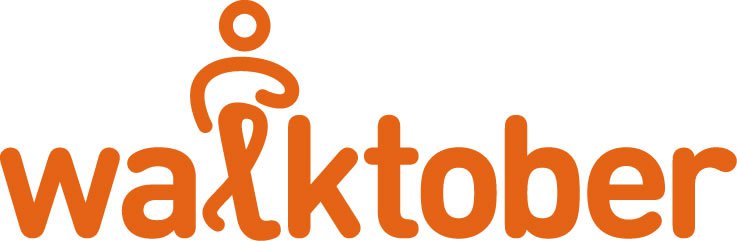 2020 South Coast Neighbourhood House Challenge Log SheetRecord your daily steps in the table below.  Return this sheet to your Neighbourhood House by Monday 9 November 2020.Did you know?Regular, moderate activity, such as walking, improves health and fitness, regardless of age.Walking helps prevent and manage chronic disease such as stroke, diabetes and heart disease.Walking promotes improved mental well-being and opportunities for social interaction.Name:Neighbourhood House:Monday 19 OctoberTuesday 20Wednesday 21Thursday 22Friday 23Saturday 24Sunday 25Monday 26Tuesday 27Wednesday 28Thursday 29Friday 30